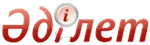 Об утверждении регламентов государственных услуг в сфере ветеринарииПостановление акимата Акмолинской области от 2 ноября 2015 года № А-11/501. Зарегистрировано Департаментом юстиции Акмолинской области 27 ноября 2015 года № 5092.Примечание РЦПИ.
В тексте документа сохранена пунктуация и орфография оригинала.В соответствии с пунктом 3 статьи 16 Закона Республики Казахстан от 15 апреля 2013 года "О государственных услугах" акимат Акмолинской области ПОСТАНОВЛЯЕТ:1. Утвердить прилагаемые:1) регламент государственной услуги "Выдача ветеринарно-санитарного заключения на объекты государственного ветеринарно-санитарного контроля и надзора";2) регламент государственной услуги "Выдача ветеринарной справки";3) регламент государственной услуги "Присвоение учетных номеров объектам производства, осуществляющим выращивание животных, заготовку (убой), хранение, переработку и реализацию животных, продукции и сырья животного происхождения, а также организациям по производству, хранению и реализации ветеринарных препаратов, кормов и кормовых добавок";4) регламент государственной услуги "Выдача лицензии для занятия деятельностью в сфере ветеринарии";5) регламент государственной услуги "Проведение идентификации сельскохозяйственных животных, с выдачей ветеринарного паспорта";6) регламент государственной услуги "Аттестация физических и юридических лиц, осуществляющих предпринимательскую деятельность в области ветеринарии".2. Контроль за исполнением настоящего постановления возложить на первого заместителя акима области Отарова К.М.3. Настоящее постановление вступает в силу со дня государственной регистрации в Департаменте юстиции Акмолинской области и вводится в действие со дня официального опубликования.Регламент государственной услуги "Проведение идентификации сельскохозяйственных животных, с выдачей ветеринарного паспорта"
1. Общие положения1. Государственная услуга "Проведение идентификации сельскохозяйственных животных, с выдачей ветеринарного паспорта" (далее – государственная услуга) оказывается государственными ветеринарными организациями, созданными местными исполнительными органами районов, городов Кокшетау, Степногорск (далее – услугодатель).Прием заявления и выдача результата оказания государственной услуги осуществляются через канцелярию услугодателя.В случае необходимости получения выписки из ветеринарного паспорта прием заявления и выдача результата оказания государственной услуги осуществляется через:1) канцелярию услугодателя;2) веб-портала "электронного правительства" www.egov.kz, www.elicense.kz (далее – Портал).2. Форма оказания государственной услуги – электронная (частично автоматизированная) или бумажная.3. Результат оказания государственной услуги - присвоение индивидуального номера животным одним из способов идентификации сельскохозяйственных животных с выдачей ветеринарного паспорта, выдача дубликата, выдача выписки из ветеринарного паспорта, либо мотивированный ответ об отказе в оказании государственной услуги по основаниям, предусмотренным пунктом 9-1 стандарта государственной услуги "Проведение идентификации сельскохозяйственных животных, с выдачей ветеринарного паспорта", утвержденного приказом Министра сельского хозяйства Республики Казахстан от 6 мая 2015 года № 7-1/418 (зарегистрирован в Реестре государственной регистрации нормативных правовых актов № 11959), (далее – Стандарт).Форма предоставления результата оказания государственной услуги – электронная или бумажная.Сноска. Пункт 3 - в редакции постановления акимата Акмолинской области от 20.09.2017 № А-10/411 (вводится в действие со дня официального опубликования).
2. Описание порядка действий структурных подразделений (работников) услугодателя в процессе оказания государственной услуги4. Основанием для начала процедуры (действия) по оказанию государственной услуги являются документы, предусмотренные пунктом 9 Стандарта.Сноска. Пункт 4 - в редакции постановления акимата Акмолинской области от 20.09.2017 № А-10/411 (вводится в действие со дня официального опубликования).5. Содержание каждой процедуры (действия), входящей в состав процесса оказания государственной услуги, длительность его выполнения:1) сотрудник канцелярии с момента подачи услугополучателем необходимых документов осуществляет прием документов, проводит регистрацию в государственной информационной системе "Государственная база данных "Е-лицензирование" (далее – ИС ГБД "Е-лицензирование") и направляет документы ответственному исполнителю – 30 минут;2) ответственный исполнитель проверяет представленные услугополучателем документы, присваивает индивидуальный номер животному, одним из следующих способов (биркование, таврение, чипирование) вносит индивидуальный номер животного в базу данных идентификации сельскохозяйственных животных, оформляет результат государственной услуги согласно срокам, указанных в плане мероприятий по проведению идентификации сельскохозяйственных животных, утвержденным местными исполнительными органами области:выдача выписки из ветеринарного паспорта – 30 минут;повторная государственная услуга при утере, повреждении бирок, получения дубликата бирки с присвоением животному нового индивидуального номера - 2 рабочих дня;повторная выдача ветеринарного паспорта при его утере или ветхости - 2 рабочих дня;3) сотрудник канцелярии регистрирует в журнале и выдает результат государственной услуги – 30 минут.6. Результаты процедуры (действия) по оказанию государственной услуги, которые служат основанием для начала выполнения следующих процедур (действий):1) прием и регистрация документов;2) подготовка результата государственной услуги;3) выдача результата государственной услуги.3. Описание порядка взаимодействия структурных подразделений (работников) услугодателя в процессе оказания государственной услуги7. Перечень структурных подразделений (работников) услугодателя, которые участвуют в процессе оказания государственной услуги:1) сотрудник канцелярии;2) ответственный исполнитель.8. Подробное описание последовательности процедур (действий), взаимодействий структурных подразделений (работников) услугодателя в процессе оказания государственной услуги:1) сотрудник канцелярии с момента подачи услугополучателем необходимых документов осуществляет прием документов, проводит регистрацию в ИС ГБД "Е-лицензирование" и направляет документы ответственному исполнителю – 30 минут;2) ответственный исполнитель проверяет представленные услугополучателем документы, присваивает индивидуальный номер животному, одним из следующих способов (биркование, таврение, чипирование) вносит индивидуальный номер животного в базу данных идентификации сельскохозяйственных животных, оформляет результат государственной услуги согласно срокам, указанных в плане мероприятий по проведению идентификации сельскохозяйственных животных, утвержденным местными исполнительными органами области:выдача выписки из ветеринарного паспорта – 30 минут;повторная государственная услуга при утере, повреждении бирок, получения дубликата бирки с присвоением животному нового индивидуального номера - 2 рабочих дня;повторная выдача ветеринарного паспорта при его утере или ветхости- 2 рабочих дня;3) сотрудник канцелярии регистрирует в журнале и выдает результат государственной услуги – 30 минут.4. Описание порядка использования информационных систем в процессе оказания государственной услуги 	9. Порядок обращения и последовательность процедур (действий) услугодателя и услугополучателя при оказании государственной услуги через портал:услугополучатель осуществляет регистрацию на Портале с помощью индивидуального идентификационного номера (далее – ИИН) и бизнес–идентификационного номера (далее – БИН), а также пароля (осуществляется для незарегистрированных услугополучателей на Портале);процесс 1 – процесс ввода услугополучателем ИИН/БИН и пароля (процесс авторизации) на Портале для получения услуги.условие 1 – проверка на Портале подлинности данных о зарегистрированном услугополучателе через ИИН/БИН и пароль;процесс 2 – формирование Порталом сообщения об отказе в авторизации в связи с имеющимися нарушениями в данных услугополучателя;процесс 3 – выбор услугополучателем услуги, указанной в настоящем регламенте, вывод на экран формы запроса для оказания услуги и заполнение услугополучателем формы (ввод данных) с учетом ее структуры и форматных требований, прикрепление к форме запроса необходимых копий документов в электронном виде указанные в пункте 9 Стандарта, а также выбор услугополучателем регистрационного свидетельства – ЭЦП для удостоверения (подписания) запроса.условие 2 – проверка на Портале срока действия регистрационного свидетельства ЭЦП и отсутствия в списке отозванных (аннулированных) регистрационных свидетельств, а также соответствия идентификационных данных (между ИИН/БИН указанным в запросе, и ИИН/БИН указанным в регистрационном свидетельстве ЭЦП);процесс 4 – формирование сообщения об отказе в запрашиваемой услуге в связи с не подтверждением подлинности ЭЦП услугополучателя;процесс 5 – направление электронного документа (запроса услугополучателя) удостоверенного (подписанного) ЭЦП услугополучателя через шлюз "электронного правительства" в автоматизированном рабочем месте региональный шлюз "электронного правительства" для обработки запроса услугодателем;процесс 6 – процедуры (действия) услугодателя, предусмотренные пунктом 5 настоящего регламента;процесс 7 – получение результата оказания государственной услуги услугополучателем, сформированного ИС ГБД "Е-лицензирование". Электронный документ формируется с использованием ЭЦП руководителя услугодателя.10. Диаграмма функционального взаимодействия информационных систем, задействованных в оказании государственной услуги через Портал указана в приложении 1 к настоящему регламенту.11. Подробное описание последовательности процедур (действий) взаимодействия структурных подразделений (работников) услугодателя в процессе оказания государственной услуги и порядка использования информационных систем отражается в справочнике бизнес-процессов оказания государственной услуги согласно приложению 2 к настоящему регламенту.Диаграмма функционального взаимодействия информационных систем, задействованных в оказании государственной услуги через Портал    Расшифровка аббревиатур: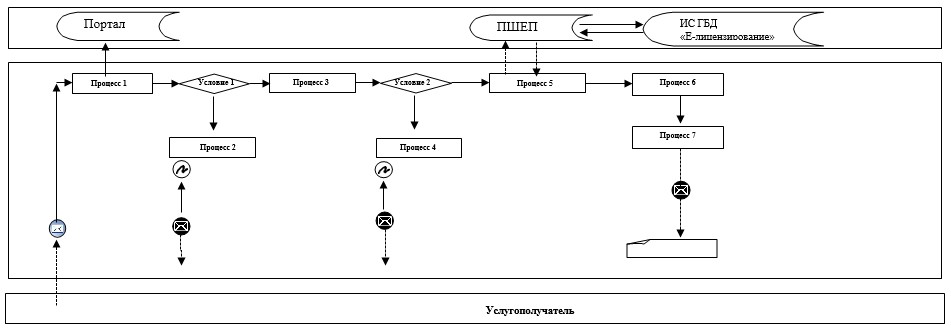       Портал – веб-портал "электронного правительства": www.egov.kz, www.elicense.kz.      ПШЕП – платежный шлюз электронного правительства;      ИС ГБД "Е-лицензирование" – информационная система государственной базы данных "Е-лицензирование".Справочник бизнес-процессов оказания государственной услуги "Проведение идентификации сельскохозяйственных животных, с выдачей ветеринарного паспорта"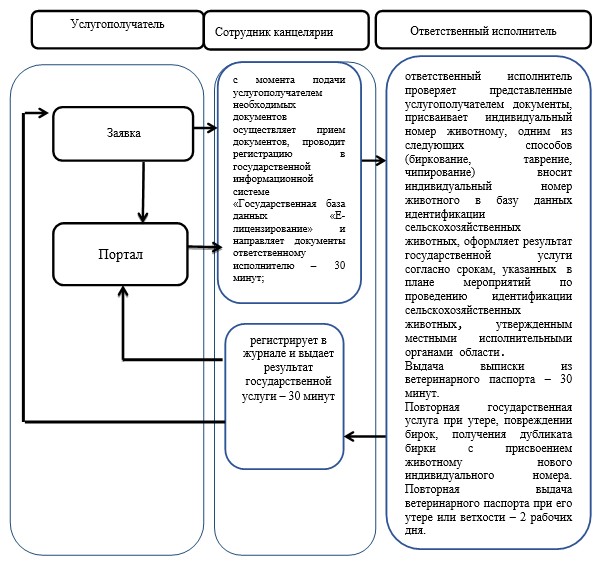 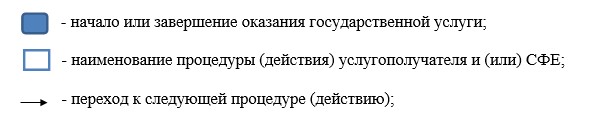       Аким областиС.КулагинУтвержден
постановлением акимата
Акмолинской области
от 02 ноября 2015 года
№ А-11/501Утвержден
постановлением акимата
Акмолинской области
от 02 ноября 2015 года
№ А-11/501Приложение 1 к регламенту государственной
услуги "Проведение идентификация
сельскохозяйственных животных,
с выдачей ветеринарного паспорта"Приложение 2 к регламенту государственной
услуги "Проведение идентификации
сельскохозяйственных животных,
с выдачей ветеринарного паспорта"